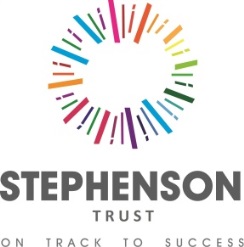 Stephenson (MK) TrustBridge Academy
Stephenson (MK) Trust is an organisation committed to supporting young people who are at risk of exclusion from mainstream secondary provision (Bridge Academy) and specialist secondary provision for students with Social Emotional and Mental Health needs (Stephenson Academy).  We provide inclusive education for young people with a range of educational and social needs in order to maximise and improve their life chances.
Intervention Mentor (Mental Health)Salary: £28,282- £31,364 (FTE), £24,434.81- £26,631 (actual), term time only (39 weeks)Do you want to make a difference to a young person’s life in Milton Keynes?Are you, or do you want to be a teacher?Do you want to help us to build brighter futures?Bridge Academy is a two campus Alternative Provision, part of Stephenson (MK) Trust where we are committed to building a strong foundation within our workforce in order to improve the life chances of each young person within our Academies.Our age range is 5-18 and we have an embedded induction programme and Initial Teacher Training scheme, as well as development within the Trust for support staff as well as teachers. Wellbeing is a high priority for us, for staff and students alike.Do you want to make a real difference to your students? Is job satisfaction a priority? Want to achieve more than just results at the end of each academic year? Then come and join Stephenson (MK) Trust!  We are dedicated to improving the quality of education for students excluded from mainstream school, some with complex social, emotional and mental health needs, giving them the best possible life chances.We are seeking:Are you a dedicated and committed individual who can put yourself in other people’s shoes, are positive, flexible, resilient and can use your initiative?  If so, you could make a difference to the lives of these young people.  Your job is about building relationships and committing to helping students make progress, both academically and personally.You will:undertake educational activitiesattend to the educational, personal and social needs of studentssupport learning and developmentensure student safetydevelop approaches to maintaining students who are in crisis.Personal qualities such as integrity and being able to work effectively as part of a team are more important than experience in this field, which is why our staff join us from different roles and trades.Why choose our Trust?We can offer you:A welcoming and positive working environment where the wellbeing of both students and staff is a top priorityHigh quality professional development and support including bespoke CPDSmall class sizes, with the ability to be truly creative, not prescriptiveProgression opportunities across the TrustFree access to holistic treatments as part of our wellbeing policyClosing date for all applications: Friday, 12th July 2024Shortlisting date – Monday, 15th July 2024Interviews will take place: Thursday, 18th July 2024Please note Qualification Certificates and Identification Documents are required at Interview.Visits to Bridge Academy are welcomed by contacting: – Recruitment – 01908 889400CVs will not be accepted but an application pack can be found on our website:  https://www.stephensonmktrust.org.uk/VACANCIES/  or alternatively email recruitment@stephensonmktrust.org.ukStephenson (MK) Trust is an Equal Opportunities employer.  We are committed to safeguarding and promoting the welfare of children and young people and expect all staff to share this commitment.  This commitment to robust Recruitment, Selection and Induction procedures extends to organisations and services linked to the Trust on its behalf.  An enhanced Disclosure and Barring Service Certificate is required prior to commencement of this post